Консультация для родителей : «Как научить ребёнка читать?»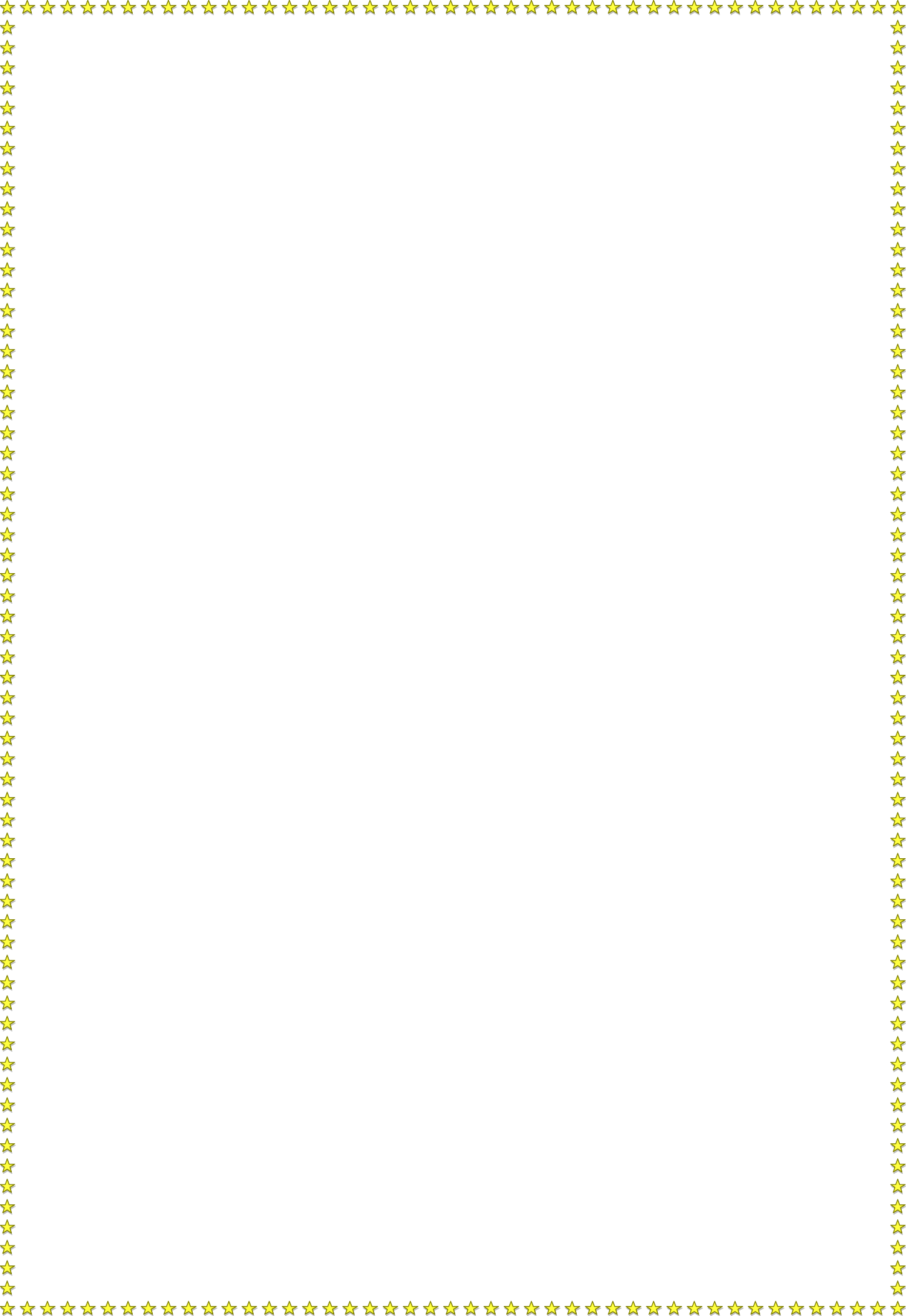 Родителям вполне под силу научить читать ребенка 5-6 лет, если они будут делать это правильно. Для начала нужно научить выделять звуки в слове, а потом – заменять звук буквой. Главное – делать это, играя.Играть с ребенком можно везде: в транспорте, на автобусной остановке, всупермаркете, ожидая врача. Даже готовя ужин на кухне, можно поиграть со звуками.Начинать лучше с тех, что легко тянутся: а, у, о, и, л, м, н, с, з, ш. Естественно , следует избегать звуков, которые ребенок не выговаривает. Чем больше членов семьи примут участие в игре, тем интереснее она будет.Вот самые простые игры со звуками.Игра «Назови первый звук в слове» или «Придумай слово»Спросите у ребенка: «С какого звука начинается слово а-а-арбуз?» Слегка потяните первый звук. Дождавшись ответа, спросите: «Есть ли звук а всловах: «аист», «жук», «лук»? В каких словах есть звук «а»? Подбирайтеслова вместе с ребенком. Чтобы сделать игру интереснее, установите порядок: за правильный ответ ребенок получает фант, за ошибку – отдает фант.	Вот игра посложнее: игра «Цепочка слов». Вы называете слово, ребенок отвечает словом, начинающимся на тот же звук. Потом он называет слово, а вы, отвечая, ошибаетесь». Пусть он обнаружит ошибку, дайте ему за это фант.Еще сложнее: вместе с ребенком составляйте цепочку из слов, начиная споследующего звука предыдущего слова. Например, «мяч» – «чемодан»-«нос»-«санки» - «игла» и т.д.Дети очень любят играть в лото. Желательно, чтобы в игре принималинесколько человек. У ведущего – фишки, а у остальных – карты с картинками. Ведущий спрашивает: «У кого есть слово, начинающиеся на звук п ?» Руку поднимает те, у кого есть на карточках изображения предметов, названиякоторых начинаются с этого звука. Они получают фишки и закрывают ими изображение. Побеждает тот, кто первым закроет все картинки на карточке.А как любят играть дети со Звукоедиком!Познакомьте ребёнка с ним. Скажите: «У звуков есть страшный враг – Звукоедик.Он питается звуками. Вот и у нас на кухне Звукоедик съел первые звуки внекоторых словах. Отгадай в каких: (к) ран, (ш)каф,(с)тул, и т.д. В следующийраз Звукоедик может съесть последний звук в словах: «сто(л)», «тарелк(а)» и т.д. Каждый раз придумывайте новую историю. Звукоедик может попасть в огород, в магазин, на улицу, в цирк, на рыбалку.Играйте со Звукоедиком до тех пор, пока ребенок не научится легко выделять первый и последний звуки в словах. И только после этого учите его слышать и находить звуки в середине слова, а также определять их последовательность в словах сначала из трех, а затем из четырех-пяти звуков.В этом вам поможет игра «Дом звуков».Нарисуйте дом с тремя окошками. Скажите: «В этом доме живет слово «кот». У него три комнатки, в каждой по окошку. Все звуки слова «спят» отдельно.Давайте уложим спать слово «кот». Какой звук будет спать в первой спаленке?»Дайте ребенку синюю фишку (согласный звук): «Это первый звук. Позови егоспать». Ребенок зовет: «К-к-к»,- и кладет фишку в первое окошко. Дайте красную фишку (гласный звук), пусть малыш зовет спать звук «о». Если он теряет его и второй звук т, удивитесь: «Разве здесь живет кт? Я думал, что здесь живет ко-о- от».Усложняйте игру, предлагая слова из четырех и пяти звуков. Пусть ребенок«расселяет» в домики всех своих знакомых, животных, «кладет на хранение» продукты, одежду, мебель.Все эти игры настольные. Если ваш ребенок предпочитает подвижные игры, с ним можно……играть в «Эстафету звуков».Расположите три игрушечные машины (вместо них можно взять картофелины, чашки или другие предметы)на небольшом расстоянии друг от друга и скажите, что в каждой машинке лежит звук, а все вместе они везут какое-то слово.Возьмите первую машинку и, медленно двигаясь по направлению к другой машине, произносите: «С-с-с». Доехав до второй машины, везите ее и тяните второй звук «ы-ы-ы». Третья машина рокочет по своему: «Р-р-р». Спросите:«Какое слово везут машины?»Одновременно со звуками знакомьте детей с буквами. Показывая начертание буквы, произносите не её название, а тот звук, который она эта буква обозначает.И знакомьте детей только с печатными буквами. Для запоминания правильного начертания букв хорошо, если выбудете искать их в тексте, лепить из пластилина, рисовать на песке или снегу палочкой.Чтобы ребенок легко узнавал в букве заместитель звука, включайте выученные буквы в звуковые игры. Например, играя в «Дом со звуков», предлагайте вписать в окошки буквы слова КОТ. Развозя в машинках слова (игра «Эстафета звуков»), он может грузить не невидимые звуки, а буквы разрезной азбуки или кубики с изображением букв.Если ребенок знает буквы и умеет выделять в словах звуки, это не значит, что он может читать. Ему предстоит сделать еще одно открытие: научиться сливатьсогласный звук с гласным.	Здесь может помочь игра «Дом букв». Сам дом можно вырезать из картона и вставить в его окна картонные полоски с буквами так, чтобы их можно было свободно двигать. В первом окне зафиксируйте любуюсогласную, а во втором окне протяните полоску с гласными. Помогайте читать слоги: ла, лу, ло, лы.Итак, вы научили ребенка читать слоги – можно начинать читать односложные слова: «мак», «лак», «сын». После каждого прочитанного слова обязательно выясняйте, понимает ли ребенок его смысл. Предложите найти картинку с изображением этого предмета, составьте предложение с данным словом.В заключение, скажем: учить детей, играя, нужно попросту, без затей, но весело, толково и интересно. В гости к ним могут приходить сказочные герои: добрый и заботливый Айболит, умный и находчивый Петрушка, Мурзилка, приносящий в своем портфеле занимательный материал, веселый Карандаш, умеющий рисовать волшебные картинки и схемы, которые оживут с помощью детей. У них всегдамного припасено много историй, сказок про звуки. Вместе со Звукознайками пусть прилетают Звукарики, которые каждое занятие для детей превратят всказку, откроют для них разнообразный мир слов, разовьют наблюдательность и помогут в познании окружающего мира.